 Den Norske Kirke 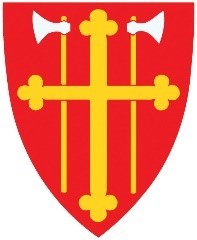 Indre Østfold kirkelige fellesråd 										Askim 11.11.20Protokoll fra møte i Indre Østfold kirkelige fellesråd  Tirsdag 10.11.2020 kl 18 - 20, Heli kirke, Spydeberg   Tilstede: Bjørn Solberg, Ellen Løchen Børresen, Jan Mathisen, Sigmund Lereim, Øivind Reymert (komm. repr.), Kåre Rune Hauge (prost), Bjørn Brustugun (kirkeverge, sekr.), Odd Kenneth SydengenForfall: Thor Hals   			Sakliste	Sak 42/20:	Godkjenning av innkalling og sakliste.			Vedtak: 	Innkalling og sakliste godkjennesEllen: Til protokollen, kontroller at forrige referat er oppdatert med tillegg. 	Sak 43/20:	OrienteringerFra kirkevergen. Smittevern, får lov til å gjennomfør gudstjenester. Bruk av mannskap på tvers av gamle FR områder. Byggesak Askim. Kirkevergen deltar sammen med komite Askim. Svar fra jurist i KA på diverse spørsmål innsendt av MR leder Askim / kirkevergen. Flytteprosjekt Spydeberg – Bøndenes hus – kirkekontoret Askim. Fra prosten. Flott samarbeid mellom kirkevergene. Slitsom tid å stå i. Mere krevende enn i mars. Vi mottar gode råd ang smittevern fra ulike instanser, men det krever også en god del tolkning. Digitale gudstjenester. Skolegudstjenestene i Eidsberg blir gjennomført digitalt. Kanskje noen skolegudstjenester også i kirkene. Passe på at ikke situasjonen blir «utnytta» til å stenge ned. Bortimot en dobling av gudstjenester julaften. Dette er ressurskrevende. Stabilt på prestesida. Fra leder. Regional samling, digital. Bjørn S var i Askim prestegård for å si noe om kirken pr i dag. Teammøte Eidsberg denne gang på Bøndenes hus. Kapellanen forteller at sakristiet i Trømborg fungerer godt for samtaler.  Fra administrasjonsutvalget: Ansettelse av trosmedarbeider (60%) i Askim + vikariat for Åshild (frikjøp 15%) + kommunikasjonsløftet 10%. Endret oppmøtested for organistene. Vedtak:	Informasjonen tas til orientering	Sak 44/20:	Høringer fra Kirkerådet
			Kirkerådet har sendt ut flere saker på høring som fellesrådet kan velge å svare 			på, eller la være å svare. Leders forslag er at fellesrådet sender et svar på to av 			høringene:Forslag om å innføre en ordning med digital forhåndsstemming ved kirkevalget i 2023..Noen overordnede spørsmål knyttet til valgordningen ved kirkevalg. 	 Vedtak:Indre Østfold kirkelige fellesråd er positiv til at det ved kirkevalget 2023 innføres en ordning med digital forhåndsstemming.
Indre Østfold kirkelige fellesråd gir lederen fullmakt til å besvare høringsskjemaet «Kirkevalg – overordnede problemstillinger», ut fra de synspunkter som fremkom i møtet.Kirkevalg samtidig som kommunevalgFellesrådet slutter seg til leders forslag til svar på 			spørsmålene Kirkerådet stiller i de to omtalte 				høringene. Leder oversender høringssvarene. 	Sak 45/20:	Høringssak fra Barne- og familiedepartementet om forvaltning av 				kirkebygg.			Det er BFD som nå håndterer det vi kan kalle «kirkesaker». De har sendt på 			høring en forskrift til trossamfunnsloven om forvaltning av kirkebygg, 				spesielt kulturhistorisk verdifulle.			Høringsbrev og utkast til forskrift ligger vedlagt, sammen med en kort 				begrepsavklaring. Vedtak: Høringssvaret slik det er lagt fram for fellesrådet, sendes over til departementet.	Sak 46/20:	Ressursbruk/-tilgang i sognene innenfor trosopplæring / diakoni m.v			Etter snart et år som nytt fellesrådsområde ser både ansatte og folkevalgte at 			det er forskjell på personalressurser i sognene. Årsakene er forskjellig; antall 			kirkemedlemmer betyr mest, men også det at de tidligere 					fellesrådene i ulik grad har klart å få kommunen til å yte ekstra tilskudd til 			menighetsarbeidere. Her betyr det også noe at noen kommuner har flere kirker 			å ta vare på enn andre, og at utgiftene til drift og vedlikehold ikke 				nødvendigvis står i forhold til folketallet.			I et nytt fellesråd kommer ulikhetene til syne, og utfordringen til fellesrådet 			blir: Hva gjør dere for å utjevne forskjellene, og kanskje særlig styrke 				bemanningen i den delen av kommunen der folketallet øker?			Avdelingsleder kirkefag er bedt om å lage en oversikt som viser hvilke 				personalressurser som er tilgjengelig i de forskjellige deler av 					fellesrådsområdet. Den vil være utgangspunktet for en samtale om 				ressurssituasjonen. Det legges ikke opp til noe vedtak, da det å flytte på 				ressurser, eller helst øke personalressursen, ikke kan gjøres «over bordet». Vedtak: 	Oversikten er lagt fram til orientering. Kirkevergen vil fortsette arbeidet med å se på muligheter og behov for styrking av ressursene som er tilgjengelig i menighetene våre. Sak 47/20:	Møtedatoer i 2021.			Forslag:			Uke 5	(02.02.)				Uke 35	(31.08.)			Uke 11	(09.03)				Uke 39	(28.09.)			Uke 17 (27.04.)				Uke 44	(02.11.)			Uke 22 (01.06.)				Uke 49	(07.12.)			Alle datoene er tirsdager, som har vist seg å være en brukbar møtedag i år, 			men det kan selvsagt endres. 			Vedtak: 	Tirsdag opprettholdes som møtedag.	Sak 48/20:	Åpen post.			Ingen saker	Sak 49/20: 	Navna minnelundKirkevergen ved Asgeir Rønningen gikk gjennom saksframlegg for navna minnelund for fellesrådet. Saken må forankres i kommunestyret. Vedtak: 	Fellesrådet vedtar det fremlagte forslaget til ny §11 i 			gravplassvedtektene.		Engangsavgiften settes til kr 4000..	Saken blir oversendt Indre Østfold kommune før budsjettbehandling starter 4. desember. Bjørn Solberg								Bjørn Brustugun
Leder i Indre Østfold kirkelige fellesråd					kirkeverge